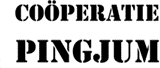 CONCEPT	Jaarverslag Coöperatie Pingjum 2021/2022Dit jaarverslag beschijft de periode van oktober 2021 t/m oktober 2022. Ook de ALV van oktober 2022 begint met een dinerbuffet voor de aanwezige leden. In het afgelopen jaar zijn alle activiteiten langzaam weer opgestart.De vaste onderdelenDe Eetgroep: Een groep vrijwilligers verzorgden in 7 maanden van het jaar maandelijks een drie gangen maaltijd. De opkomst was gemiddeld zo’n 20 personen per keer. Er was een vaste groep gasten, maar vaak wisten nieuwkomers in Pingjum ook de weg naar het dorpshuis te vinden. Los van het lekkere eten was het vooral ook erg gezellig. Open lunch: Deze Lunch wordt door deelnemers van de dagbesteding in Te Plak verzorgd met een maximum van 10 gasten.  Na een grondige verbouwing zal de eetgroep op vanaf november 2022 weer maandelijks plaatsvinden. Energie: De inkomsten voor de Coöperatie komen voornamelijk uit de opbrengsten van de coöperatieve noordelijke energieleverancier: “EnergieVanOns” (EVO), er zijn steeds 30 klanten Dit levert de coöperatie jaarlijks bijna 2000 euro op om te besteden aan de coöperatie activiteiten/initiatieven of subsidies voor Pingjum. Momenteel is er, door de energiecrisis een stop op de aanname van aspirant klanten die willen overstappen. Zonne-energie: Na jaren zoeken naar een geschikt dak met een eigenaar die mee wil werken aan het plaatsen van zonnepanelen ziet de Coöperatie Pingjum af van verdere actie op dit gebied. Wanneer op het gebied van energietransitie ter verbetering van de leefbaarheid en duurzaamheid in het het dorp zal de Coöperatie hier zeker medewerking en facilitering aan verlenen. Dorpstuin Van Pluktuin naar voorzichtig weer een deel als groentetuin. Vanf het voorjaar in 2022 heeft een enthousiaste groep vrijwilligers de spade weer ter hand genomen en de groentetuin nieuw leven ingeblazen. Voorzichtig, was het plan, gaat de verkoop dan weer starten op alleen nog de zaterdagochtend van 11.00 tot 12.00 uur. De productie is meer dan gepland toegenomen. De opbrengst is terug te zien in de financiële verantwoording.  En omdat er ook een kopje koffie gedronken kon worden werd het ook een gezellig uurtje voor sommigen.Subsidies: Fotoboek Pingjum, de heer Wind, voorjaar 2021 	€ 500Jeugdhonk 2021					€ 300Kerst 2021   Kerstkaarsjes en kerstkaartjes		€ 150Jeugdhonk 2021					€ 300Pingfest, voorjaar 2022				€ 500Halsbânsjongers    2022				€ 200Kaatsver jubileum voorjaar 2022			€ 225Leefbaarheid: Met aanwezige budget, staat de Coöperatie open voor suggesties die m.n. betrekking hebben op verbetering van de leefbaarheid in Pingjum.1